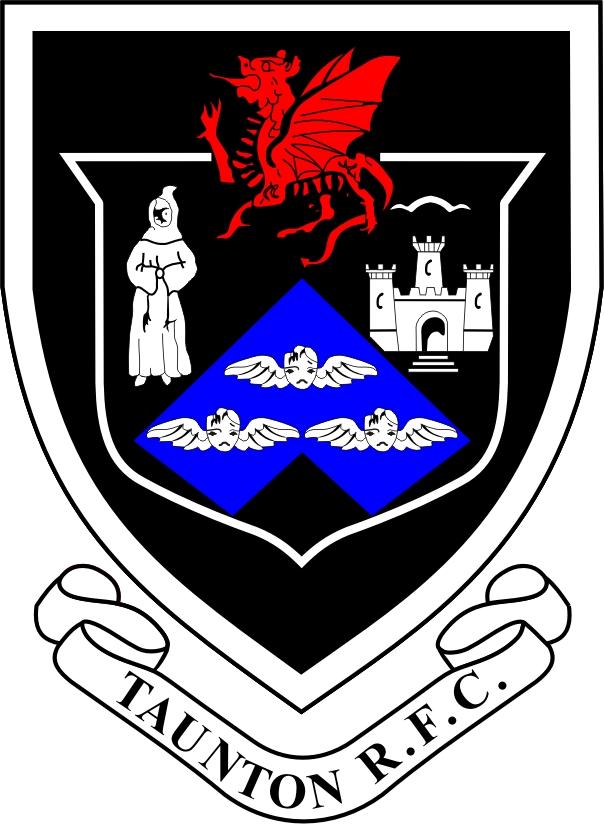            Taunton RFC Youth Section                  c/o Taunton RFC, Hyde Park, Hyde Lane, Taunton, Som. TA2 8BUTAUNTON RFC SUMMER CAMP (Age 6 - U12)Mon 13th & Tues 14th August 20189am - 3.30pmThis Summer the youth section is again running its successful Rugby Camp for members of the age 6 up to Under 12 age groups. The Summer Camp is being run by qualified, volunteer Coaches from across the age groups at Taunton RFC.All money from the Rugby Camp goes to the Youth funds for kit and courses to ensure the youth section maintains its high quality of coaching.Children will be required to wear normal training clothing (clothing must be suitable for the weather on the day) and bring a packed lunch and drinks. Gumshields are also required.Application forms can be downloaded from www.tauntonrfc.co.uk/documents , supplied via Team Managers or email sian.hawkins@cutseyfarm.co.uk for further details.On completion please send the tear off form below with payment to arrive before 6th August 2018 to;Taunton RFC Summer Camp, Cutsey Farm, Cutsey, Trull, TA3 7NY OREmail completed form to sian.hawkins@cutseyfarm.co.uk and make payment on the day.PLEASE COMPLETE THE FORM ON PAGE 2 AND BRING WITH YOU THE FIRST DAY OF THE EVENT OR EMAIL IN THE LEAD UP TO THE EVENT.---------------------------------------------------------------------------------------Name(s) ; ................................................................................................     Age ; ................   .................................................................................................      Age ; ................Address ; ...........................................................................................................................    ...........................................................................................................................................Contact Tel. No’s ; .............................................................................................................Parent’s Name ; ...................................................................................................................Contact E-mail Address ; ..................................................................................................The above named child(ren) are interested in attending the Taunton RFC Summer Rugby Camp on the following day(s). I know of no reason why my child(ren) cannot attend and undertake the rugby based activities during this event.							*Please tick all those days that apply or enter number of children attending on each day.			**Please make Cheques payable to ‘Taunton RFC Youth’ Mon 13th August *Tues 14th August*Price per Day £15 or £25 for both (per child)Total Cost Enclosed **(Cheque/Cash Only Please)TAUNTON RFC SUMMER CAMP 2018MEDICAL & PERMISSION FORM(1 form for each child attending please)TAUNTON RFC SUMMER CAMP 2018MEDICAL & PERMISSION FORM(1 form for each child attending please)TAUNTON RFC SUMMER CAMP 2018MEDICAL & PERMISSION FORM(1 form for each child attending please)Player Name:Gender: M [   ]   F [   ]D.O.B:Please complete the information below & tick your preferred contact method prior to the event ; Tel: [   ] Mobile: [   ]E-mail  [   ]Please state below the tel. number on which you will be contactable during the event ;Tel: Address:Postcode:                                                                    Address:Postcode:                                                                    Please complete the information below & tick your preferred contact method prior to the event ; Tel: [   ] Mobile: [   ]E-mail  [   ]Please state below the tel. number on which you will be contactable during the event ;Tel: Medical Conditions / Allergies / Disabilities / Special Educational Needs, (e.g. ADHD, Dyslexia, Dyspraxia). (Please indicate any medication taken).Medical Conditions / Allergies / Disabilities / Special Educational Needs, (e.g. ADHD, Dyslexia, Dyspraxia). (Please indicate any medication taken).Medical Conditions / Allergies / Disabilities / Special Educational Needs, (e.g. ADHD, Dyslexia, Dyspraxia). (Please indicate any medication taken).For publicity reasons or for training purposes, photographs or video footage may be taken of your child or the team. Photos may be published in local newspapers and/or on the club website, where every effort will be made to protect the individual identity of your child. If you answer “NO” to either of two questions below, a coach or manager will speak to you and discuss any concerns you may have, or methods of disguising the identity of your child in photographs.Do you give permission for your child to appear in any photograph to be used for publicity and camp reports etc?     [   ] YES             [   ] NOFor publicity reasons or for training purposes, photographs or video footage may be taken of your child or the team. Photos may be published in local newspapers and/or on the club website, where every effort will be made to protect the individual identity of your child. If you answer “NO” to either of two questions below, a coach or manager will speak to you and discuss any concerns you may have, or methods of disguising the identity of your child in photographs.Do you give permission for your child to appear in any photograph to be used for publicity and camp reports etc?     [   ] YES             [   ] NOFor publicity reasons or for training purposes, photographs or video footage may be taken of your child or the team. Photos may be published in local newspapers and/or on the club website, where every effort will be made to protect the individual identity of your child. If you answer “NO” to either of two questions below, a coach or manager will speak to you and discuss any concerns you may have, or methods of disguising the identity of your child in photographs.Do you give permission for your child to appear in any photograph to be used for publicity and camp reports etc?     [   ] YES             [   ] NOHas your child played rugby before?[   ] Yes     [   ] No      If yes, where have you played, and state whether this was the Tag or Contact version of the game.  [   ] Tag     [   ] Contact                                                   ][   ] Primary School     [   ] Secondary School     [   ] Local Authority Coaching Sessions     [    ] Club Holiday Camps      [   ] Club     [   ] County     [   ] Other (please specify)                 Has your child played rugby before?[   ] Yes     [   ] No      If yes, where have you played, and state whether this was the Tag or Contact version of the game.  [   ] Tag     [   ] Contact                                                   ][   ] Primary School     [   ] Secondary School     [   ] Local Authority Coaching Sessions     [    ] Club Holiday Camps      [   ] Club     [   ] County     [   ] Other (please specify)                 Has your child played rugby before?[   ] Yes     [   ] No      If yes, where have you played, and state whether this was the Tag or Contact version of the game.  [   ] Tag     [   ] Contact                                                   ][   ] Primary School     [   ] Secondary School     [   ] Local Authority Coaching Sessions     [    ] Club Holiday Camps      [   ] Club     [   ] County     [   ] Other (please specify)                 By returning this completed form, I agree to my son / daughter / child in my care taking part in the activities of the Taunton RFC Summer Camp.I understand that I will be kept informed of these activities – Eg. Timing and any equipment required.I understand that in the event of an injury or illness all reasonable steps will be taken to i) contact me and ii) for a qualified First Aider / Medical Professional to deal with that injury/illness appropriately.I hereby give authority for my son/daughter to attend the Taunton RFC Summer Camp on 13th / 14th August 2018. (9am – 3.30pm) and know of no reason why my child should not undertake any of the rugby related activities on this occasion.Date: ……………………………………Signed: ……………………………………………………………. Parent / Guardian Signature.NAME OF SIGNATORY IN CAPITALS ; ………………………………………………………….This must be signed and either emailed to sian.hawkins@cutseyfarm.co.uk  or handed in on the first day of attendance.By returning this completed form, I agree to my son / daughter / child in my care taking part in the activities of the Taunton RFC Summer Camp.I understand that I will be kept informed of these activities – Eg. Timing and any equipment required.I understand that in the event of an injury or illness all reasonable steps will be taken to i) contact me and ii) for a qualified First Aider / Medical Professional to deal with that injury/illness appropriately.I hereby give authority for my son/daughter to attend the Taunton RFC Summer Camp on 13th / 14th August 2018. (9am – 3.30pm) and know of no reason why my child should not undertake any of the rugby related activities on this occasion.Date: ……………………………………Signed: ……………………………………………………………. Parent / Guardian Signature.NAME OF SIGNATORY IN CAPITALS ; ………………………………………………………….This must be signed and either emailed to sian.hawkins@cutseyfarm.co.uk  or handed in on the first day of attendance.By returning this completed form, I agree to my son / daughter / child in my care taking part in the activities of the Taunton RFC Summer Camp.I understand that I will be kept informed of these activities – Eg. Timing and any equipment required.I understand that in the event of an injury or illness all reasonable steps will be taken to i) contact me and ii) for a qualified First Aider / Medical Professional to deal with that injury/illness appropriately.I hereby give authority for my son/daughter to attend the Taunton RFC Summer Camp on 13th / 14th August 2018. (9am – 3.30pm) and know of no reason why my child should not undertake any of the rugby related activities on this occasion.Date: ……………………………………Signed: ……………………………………………………………. Parent / Guardian Signature.NAME OF SIGNATORY IN CAPITALS ; ………………………………………………………….This must be signed and either emailed to sian.hawkins@cutseyfarm.co.uk  or handed in on the first day of attendance.